يهدف هذا المقرر إلى مساعدة الطالبة على:عند الانتهاء من هذا المقرر، فإنه من المتوقع أن يكون الطالب قادرًا على أن:طرائق تقديم المقرر:	لا يرتبط تدريس المقرر بطريقة واحدة رتيبة بل ينوّع بالطرائق حسب الموقف التعليميّ وطبيعة المادة العلميّة، فيستعمل الأساليب الآتية:أسلوب المحاضرة التفاعليّة النشط.التعليم عن طريق حلّ المشكلات.التعليم التعاوني.الحوار والمناقشة.التعليم عن طريق الأنشطة.ربط الطالب بمصادر المعرفة المختلفة، مثل: المكتبة، والإنترنت ، و ... إلخ.مثلاً:العروض الحاسوبيّة.(بور بوينت /ويرد......)الشفافياتالتواصل بالتعليم عن بعد بالأنشطة والتكليفات.المصادر المكتبيّة التي يحال إليها حسب موضوع المحاضرة.إجراءات التقييم: 	تعتمد إجراءات تقييم المقرر وتقويمه على تطبيق التغذية الراجعة للمعلومات والمعارف والمهارات التي يكتسبها الطالب؛ عن طريق الإجراءات الآتية: التقويم التمهيدي، أو التشخيصي: يكون في المحاضرة الأولى للوقوف على مستوى الطالب.التقييم المرحلي: ويشمل الآتي:	التفاعل الصفيّ في المحاضرة.		الاختبار الأول.	الاختبار الثاني.	ملف الأنشطة، ويشمل التكليفات و البحوث والتقارير.الأدوات المستخدمة في التقييم:            الاختبار وسيلة تقويم ثابتة عدا التقييم المستمر في ملف الإنجاز الذي يشمل التكليفات الصفيّة وغير الصفيّة والبحث أو التقرير، والتفاعل الصفيّ في المحاضرة، والجدول الآتي يوضّح برمجة إجراءات التقييم في المقرّر:تكليفات تطبيقيّة لتحقيق أهداف المقرّر.تقرير ضمن المقرر بالاتفاق مع مدرس المقرر.القواعد المنظمة لسير العملية التعليمية داخل قاعة الدراسة1 – الانتظام في حضور المحاضرات.2 – احترام مواعيد المحاضرات بدءًا وانتهاءً.3 – العلاقة الإيجابية القائمة على الالتزام بين الأستاذ والطالب.4 – الالتزام بتقديم الواجبات والوظائف في مواعيدها.5 – عدم استعمال الهواتف الجوالة.6 – الالتزام بالهدوء وعدم تبادل الأحاديث الجانبية.7 – ضرورة مراعاة الأمانة العلمية في النقل والتوثيق.8 - في حالة الاستعانة بمعلومات من أية مصادر فإنه يجب الإشارة إلى المصدر، وفى حالة عدم الإشارة إلى المصادر التي نقل عنها فإن ذلك يعد مخالفة لضوابط الأمانة والدقة العلمية، ويتعرض الطالب للمساءلة، ويعطى تقدير "راسب" في المقرر بأكمله.9 – على الطالب المتغيب عن الاختبار تقديم عذر مقبول.10 – في حالة سلوك الطالب سلوكاً غير مقبول تطبق بحقه التعليمات والإجراءات المعمول بها في الجامعة.11 – نسبة الغياب المسموح بها (%).مواد مطبوعة:1.2.3. ........إلخ.1.2.3...........إلخ.مصفوفة المقرر: 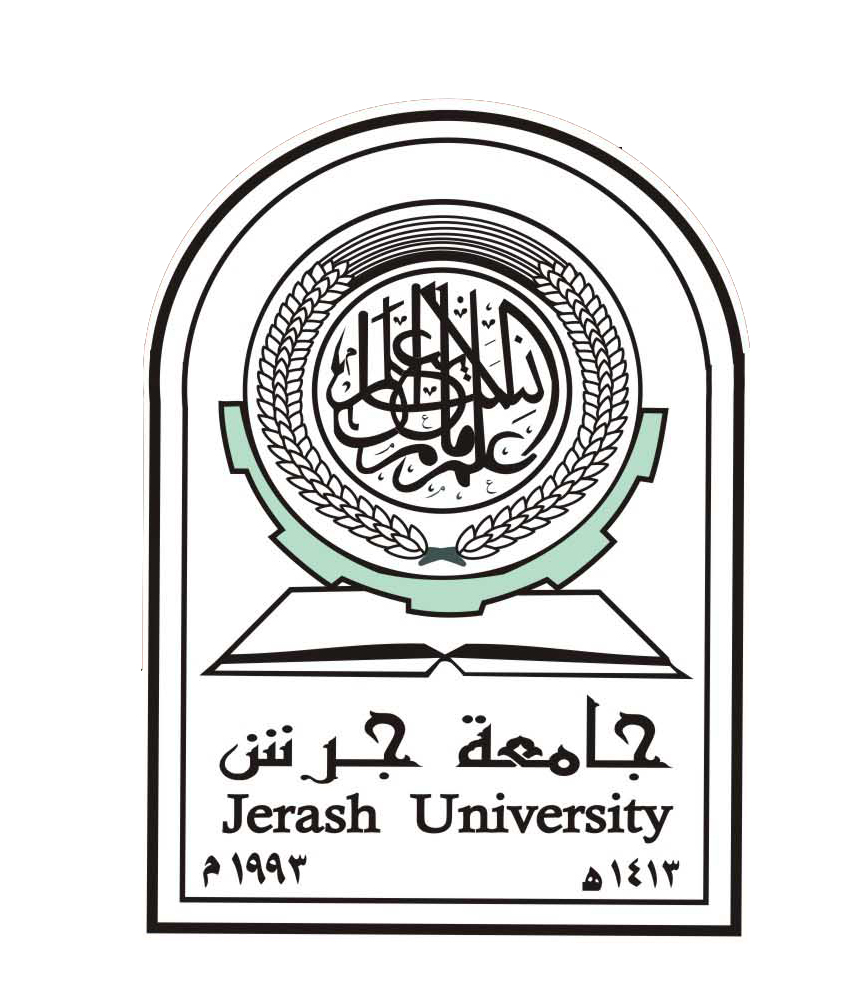 كليّة :                                                    قسم:اسم المقرر                                            رقم المقرر:                        الفصل الدراسي: بيانات المقرراسم المقرر:                                الشعبة : رقم المقرر: الساعات المكتسبة:                 قاعة المحاضرة :طبيعة المقرر: الكتاب المقرر: بيانات أستاذ المقررالاسم:                        المسمى الوظيفي: هاتف المكتب:                         رقم المكتب:                            المبنى:الساعات المكتبية: البريد الإلكتروني:وصف المقررأهداف المقررمخرجات التعلممحتوى المقرر وتوزيعهالأسبوعمفردات المقررالأولالأولالأولالثانيالثانيالثانيالثالثالثالثالثالثالرابعالرابعالرابعالخامسالخامسالخامسالسادسالسادسالسابعالسابعالسابعالثامنالثامنالثامنالتاسعالتاسعالتاسعالعاشرالعاشرالعاشرالحادي عشرالحادي عشرالحادي عشرالثاني عشرالثاني عشرالثاني عشرالثالث عشرالثالث عشرالثالث عشرالرابع عشرالرابع عشرالرابع عشرالخامس عشرمصادر التعلم والوسائل المستخدمة :سياسة التقييم وأدواته:أدوات التقييم:الاختبار أو أساس التقويمالتاريخالدرجةالاختبار الأولالاختبار الثانيأعمال الفصل (المشاركة والتكليفات والتقرير) يطلع الطالب على درجاته أولا بأول منذ بداية الفصل حتى نهايته الاختبار النهائيالأنشطة والمهام التعليميةمصادر تعلم إضافيةمواقع على الشبكة العنكبوتية:أدوات التقييممخرجات التعلم\الأهداف1 ـ  2 ـ  3 ـ 4 